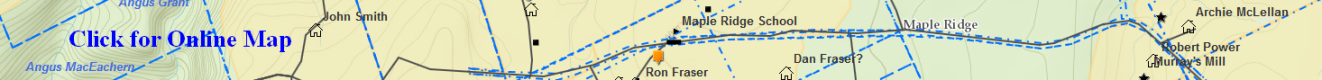 1881 Census Arisaig District – (Eigg Mountain Settlement History)# 14 William MacGillivray Back Settlement Moidart# 16 Alexander and Isabella (MacGillivray) Smith Summerville# 19 Edward and Ann “Nancy” Bigley Brown’s Mountain# 20 Patrick and Mary Bigley Brown’s Mountain# 22 Peter and Mary Hasey Brown’s Mountain# 27 Colin MacDonald Brown’s Mountain# 28 Allan and Sarah MacDonald Brown’s Mountain# 36 Alexander and Margaret (MacDonald) MacMillan Eigg Mountain# 38 Donald and Flora Ann (MacDonald) MacPherson Eigg Mountain# 41 John MacIsaac Eigg Mountain# 44 Duncan and Mary (MacNeil) MacDonald Eigg Mountain/Mountain Road# 51 Donald and Margaret (Fraser) MacIsaac Eigg Mountain# 56 Colin and Mary/Margaret (Campbell) Gillis Eigg Mountain # 81 Donald Campbell Doctor’s Brook will# 95 Charles and Mary (MacDonald) MacDougall Arisaig fisherman# 98 Stephen and Catherine (MacDonald) Gillis Arisaig# 105 Allan and Catherine (MacDonald) MacPherson Arisaig blacksmith# 110 Archibald and Mary MacDonald Arisaig# 195 Peter and Margaret (MacDonald) MacAdam Moidart# 204 Ranald and Mary/Ann (MacKinnon) MacDonald Summerville# 209 John and Catherine (MacEachern) MacPherson Gusset# 220 Dougald and Margaret (MacGillivray) MacIsaac Arisaig blacksmith# 222 John and Mary (MacDonald) MacIsaac Doctor’s Brook# 223 Stephen and Julia (Mahoney) MacDonald Doctor’s Brook miller/merchant